    Colegio República Argentina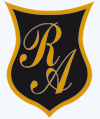 O’Carrol  # 850-   Fono 72- 2230332                    Rancagua     LENGUAJE 4° SEMANA 5 DEL 27 AL 30 DE ABRILAsignatura:  Lenguaje                    Semana 5                            Curso:    4° básico Profesoras: Nathaly Hormazábal; Carolina Abarca; Fernanda Muñoz; Carmen Gloria Araya.  IntroducciónEsta semana nos enfocaremos en conocer  cuánto hemos aprendido, para ello se requiere de todo tu esfuerzo y  dedicación para  autoevaluarse en torno a todo lo que hemos trabajado durante estas semanas. Es muy importante que desarrolles este trabajo con toda responsabilidad y honestidad para detectar tus fortalezas y debilidades   de aprendizaje, retomarlas para retroalimentarlas y seguir adelante.Si no puedes imprimir la guía de autoevaluación, puedes escribir en tu cuaderno el número de la pregunta y la letra de la alternativa que consideres correcta.Luego de haber realizado tu autoevaluación de manera consciente y honesta, ingresa al  documento tarea, el cual contiene la pauta de corrección y puedes hacer tu autocorrección. Si te equivocaste , no te preocupes. Corrige tu error y continua trabajando.Si usted tiene alguna duda o consulta debe escribir al correo de su respectivo profesor jefe.Horarios de atención para contestar los correos  es de lunes a viernes 08:30 a 13:00 hrs.Profesor jefe:4°A     nathaly.hormazabal@colegio-republicaargentina.cl4°B     carolina.abarca@colegio-republicaargentina.cl4°C     fernanda.munoz@colegio-republicaargentina.cl4°D     carmen.araya@colegio-republicaargentina.clRecuerda que eres muy capaz.¡Éxito!Atentamente tu profesora Nathaly, Carolina, Fernanda y Carmen Gloria OA 4.- Profundizar su comprensión de las narraciones leídas: extrayendo información explícita e implícita; determinando las consecuencias de hechos o acciones; reconociendo el problema y la solución en una narración. OA 17Escribir con letra clara para que pueda ser leída por otros con facilidad.OA17.- Emplear un vocabulario preciso y variadoContenidos:Extraer información implícita Extraer información explicita Causa y efecto Vocabulario contextual.